TRƯỜNG TIỂU HỌC THANH AMTUYÊN TRUYỀN HIẾN MÁU TÌNH NGUYỆN Hiến máu tình nguyện là một việc làm có ý nghĩa, thể hiện trách nhiệm với cộng đồng, lòng thương yêu đồng loại “một người vì mọi người” nghĩa cử hiến máu cứu người luôn cao đẹp, cần được phát huy. Hiến máu sẽ đem lại cho ta niềm vui vì được giúp đỡ ai đó đang cần lượng máu quý giá mà nếu như không có nó họ không thể tồn tại tiếp trên cuộc đời này. Thật vui khi được cứu sống mạng người, vì thế ta nên nhân nhiều niềm vui ấy bằng cách hiến máu tình nguyện khi ta có thể.Máu là món quà vô giá mà cuộc sống ban tặng cho con người. Có máu đầy đủ cơ thể con người mới tồn tại và khỏe mạnh, ấy vậy mà có hàng trăm ngàn người vì nhiều lý do sức khỏe khác nhau đang rất cần đến máu để chữa trị bệnh tật và duy trì sự sống.Khái niệm hiến máu tình nguyện đã có từ lâu và hiến máu cứu người đã trở thành một nghĩa cử cao đẹp vì cộng đồng, vì sức khỏe của chính mình trong một xã hội văn minh.Hiến máu tình nguyện chúng ta hiểu giá trị về đạo đức “sống phải biết cho và biết nhận” truyền thống ông cha ta đã dạy như vậy. Với một lần hiến máu bạn cứu sống một mạng người, đạo phật dạy “Cứu mạng người phúc đẳng hà sa”. Một giá trị tâm linh hướng tới và đã làm được và làm được rất nhiều khi người nhận máu mà ta không biết họ là ai.Hiến máu tình nguyện chúng ta hiểu về giá trị sức khỏe bản thân. Hiến máu không chỉ cứu người mà còn mang lại lợi ích cho sức khỏe người hiến máu. Khoa học chứng minh hiến máu nhiều lần làm giảm nguy cơ ứ đọng sắt, giảm thiểu bệnh tim mạch... Hiến máu làm cho tinh thần sảng khoái hơn, ăn ngủ ngon hơn. Máu bạn cho đi, máu tái tạo nhanh sau 3-5 ngày, máu mới do cơ thể sinh ra được trẻ hóa, có sức đề kháng chống bệnh tật, tạo sự phấn chấn vui vẻ. Như vậy hiến máu làm cơ thể chúng ta khỏe mạnh hơn và cũng là cách kiểm tra giám sát sức khỏe của chính mình.Thực hiện công văn số 51 ngày 26/1/2018 của UBND Quận Long Biên. Và kế hoạch của UBND Phường Thượng Thanh về công tác hiến máu tình nguyện.Trường Tiểu học Thanh Am đã vận động Cán bộ giáo viên, nhân viên tham gia hiến máu tình nguyện năm 2018 được 4 chỉ tiêu hiến máu năm 2018.Ngày 18/3/2018 nhà trường đã có 4 đồng chí tham gia hiến máu tình nguyện tại phường Thượng Thanh đó là đồng chí:+ Nguyễn Thị Thúy Vân+ Phạm Hà Phương+ Phạm Thị Thanh Hoa+ Vũ Thị Huyền NgaĐây là chương trình mang ý nghĩa nhân văn sâu sắc nhằm thắt chặt tình đoàn kết cộng đồng, đưa phong trào hiến máu tình nguyện trở thành hoạt động thường xuyên, liên tục trên địa bàn phường; đồng thời vận động đông đảo mọi người tham gia hiến máu, góp phần đáp ứng nhu cầu máu trong cấp cứu, điều trị cho người bệnh.Hiến máu tình nguyện là một việc làm có ý nghĩa, thể hiện trách nhiệm với cộng đồng, lòng thương yêu đồng loại “một người vì mọi người” nghĩa cử hiến máu cứu người luôn cao đẹp, cần được phát huy. Hiến máu sẽ đem lại cho ta niềm vui vì được giúp đỡ ai đó đang cần lượng máu quý giá mà nếu như không có nó họ không thể tồn tại tiếp trên cuộc đời này. Thật vui khi được cứu sống mạng người,  vì thế ta nên nhân nhiều niềm vui ấy bằng cách hiến máu tình nguyện khi ta có thể.                              Sau đây là một số hình ảnh của buổi hiến máu tình nguyện của trường Tiểu học Thanh Am tại UBND Phường Thượng Thanh.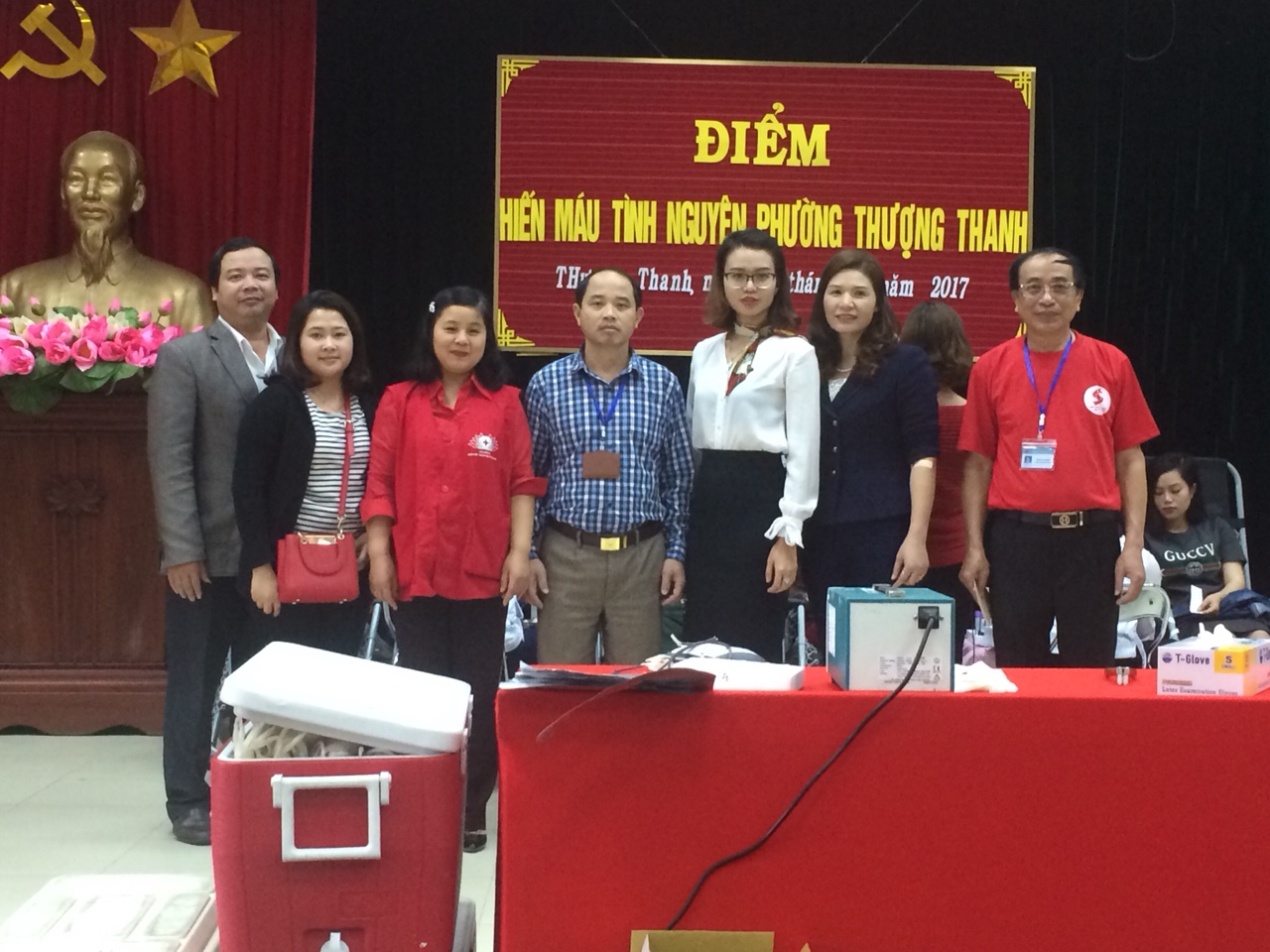 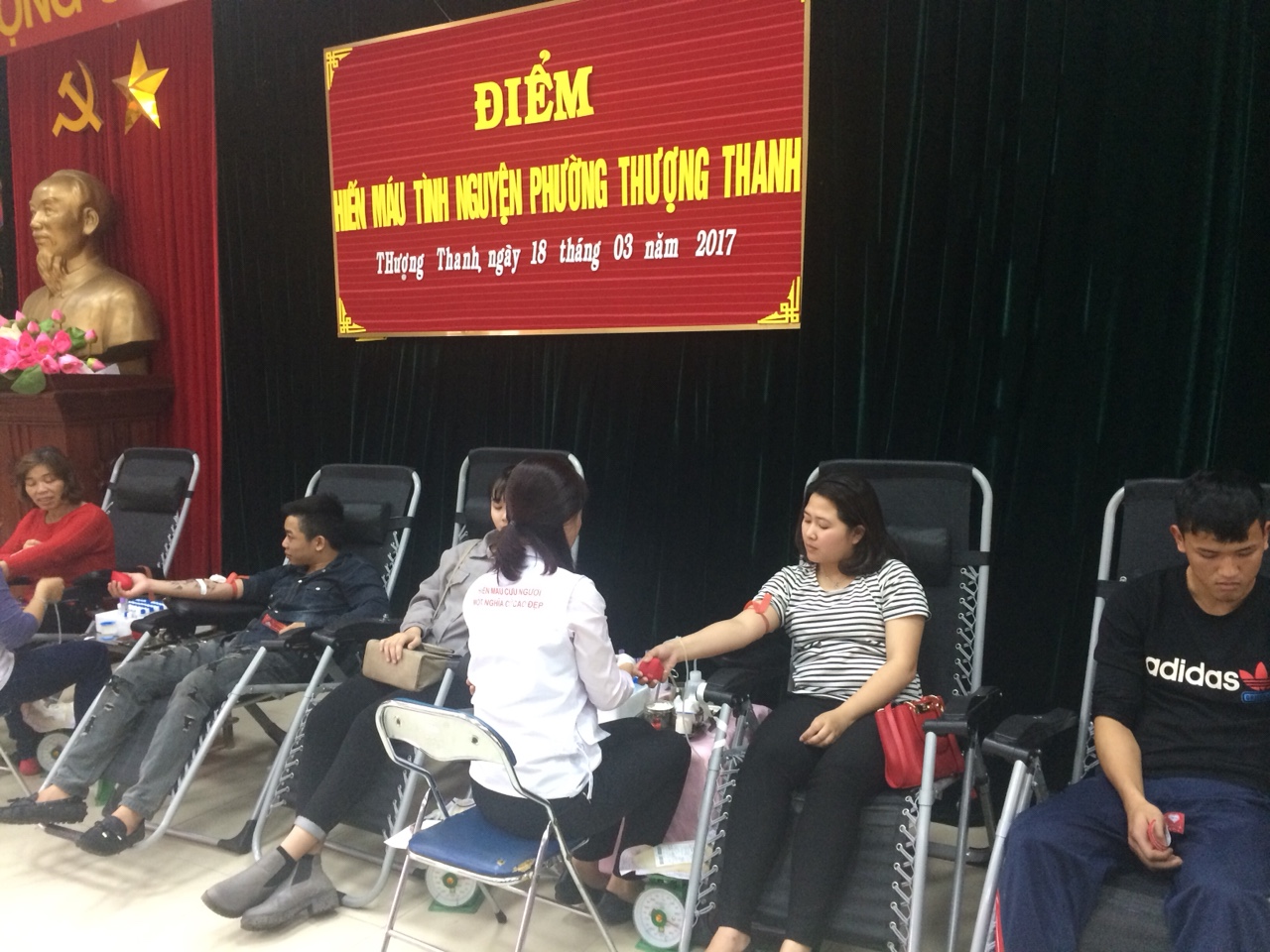 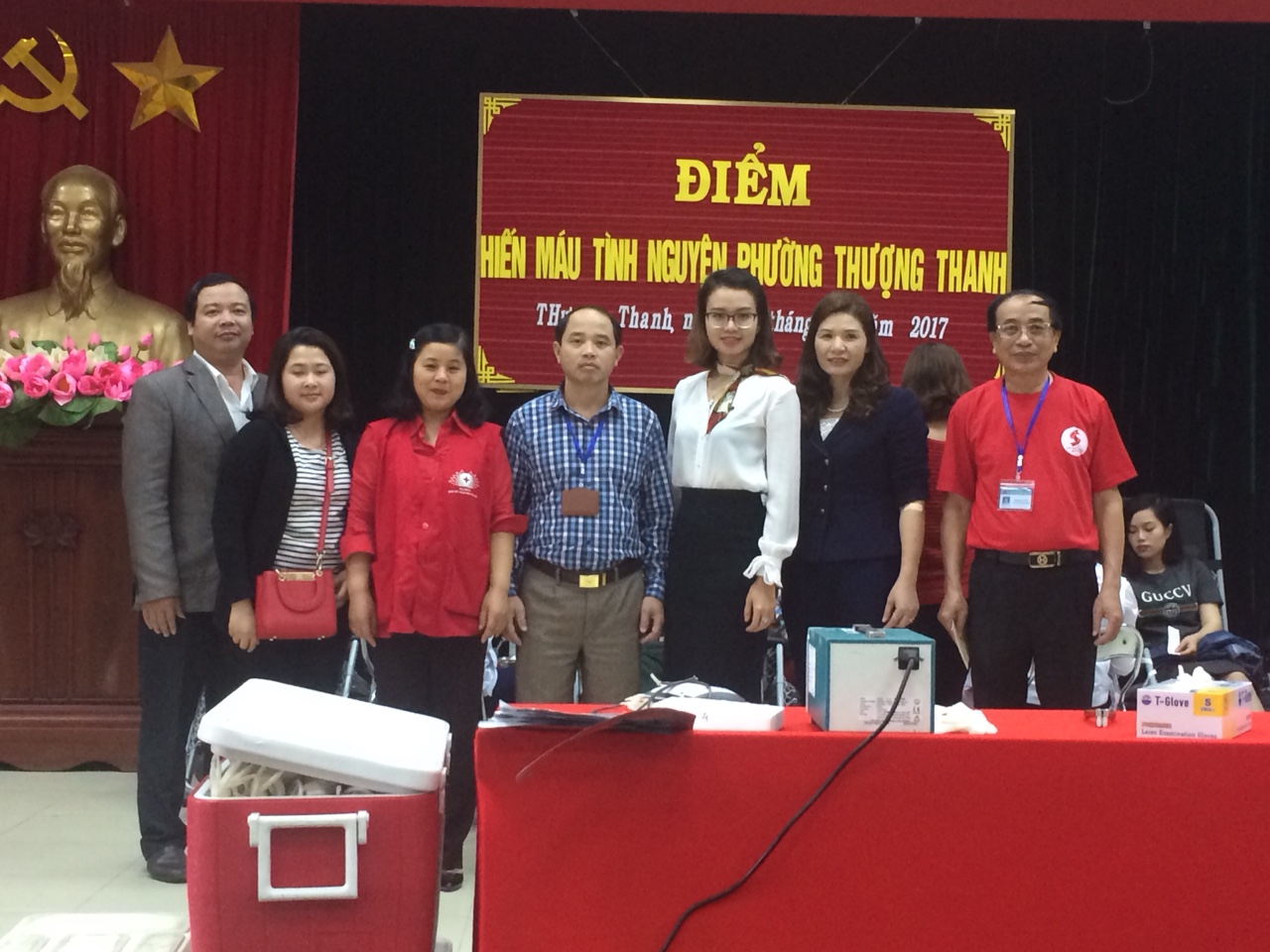 